مشاريع التخرج لطلبة المرحلة المنتهية لقسم هندسة الحاسبات 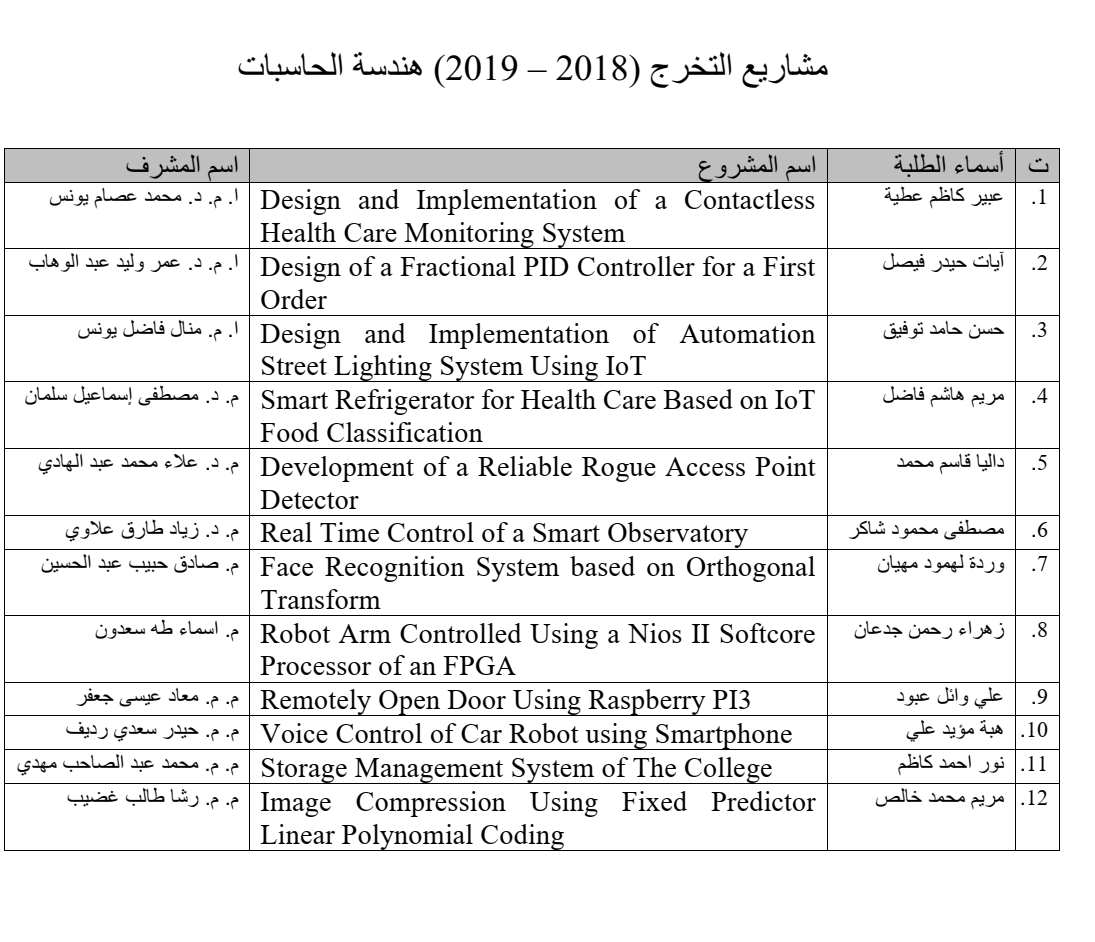 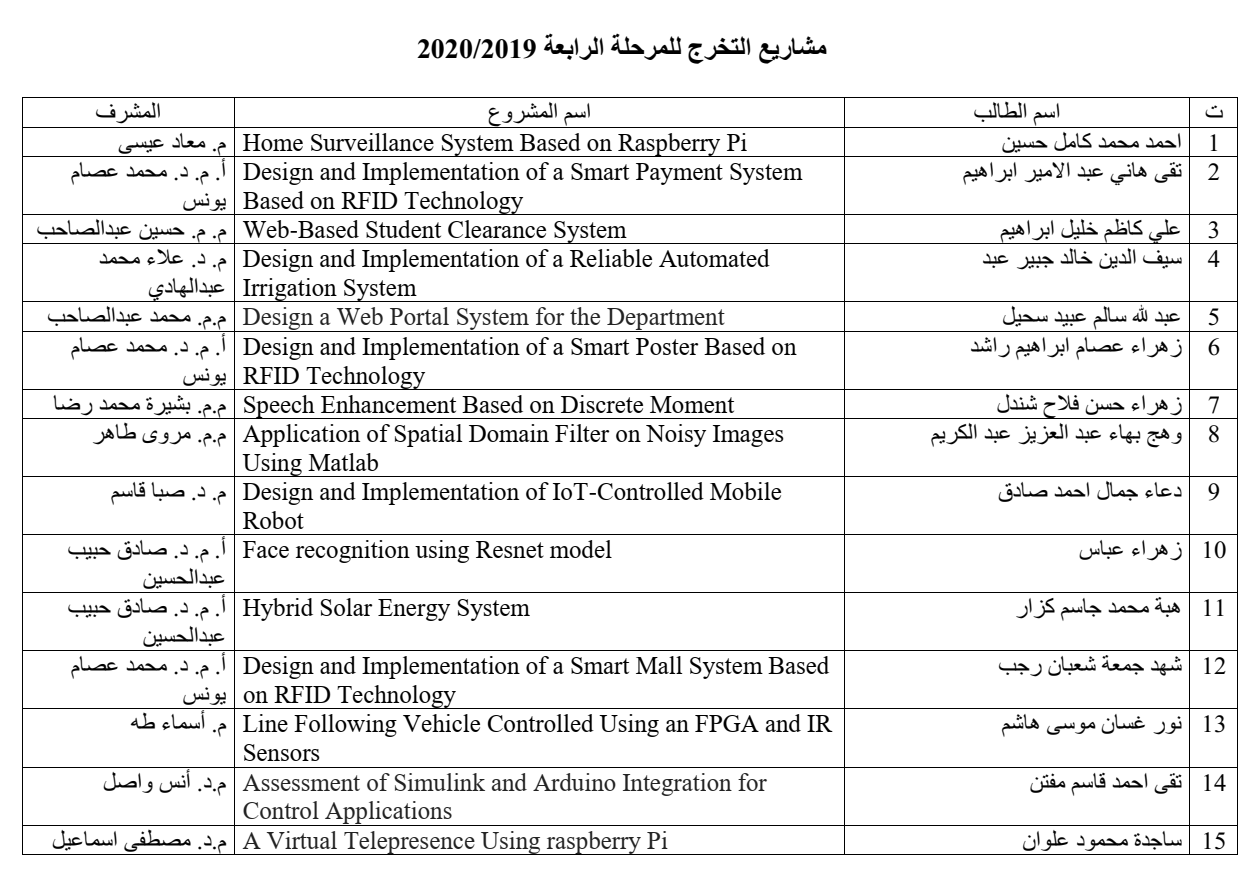 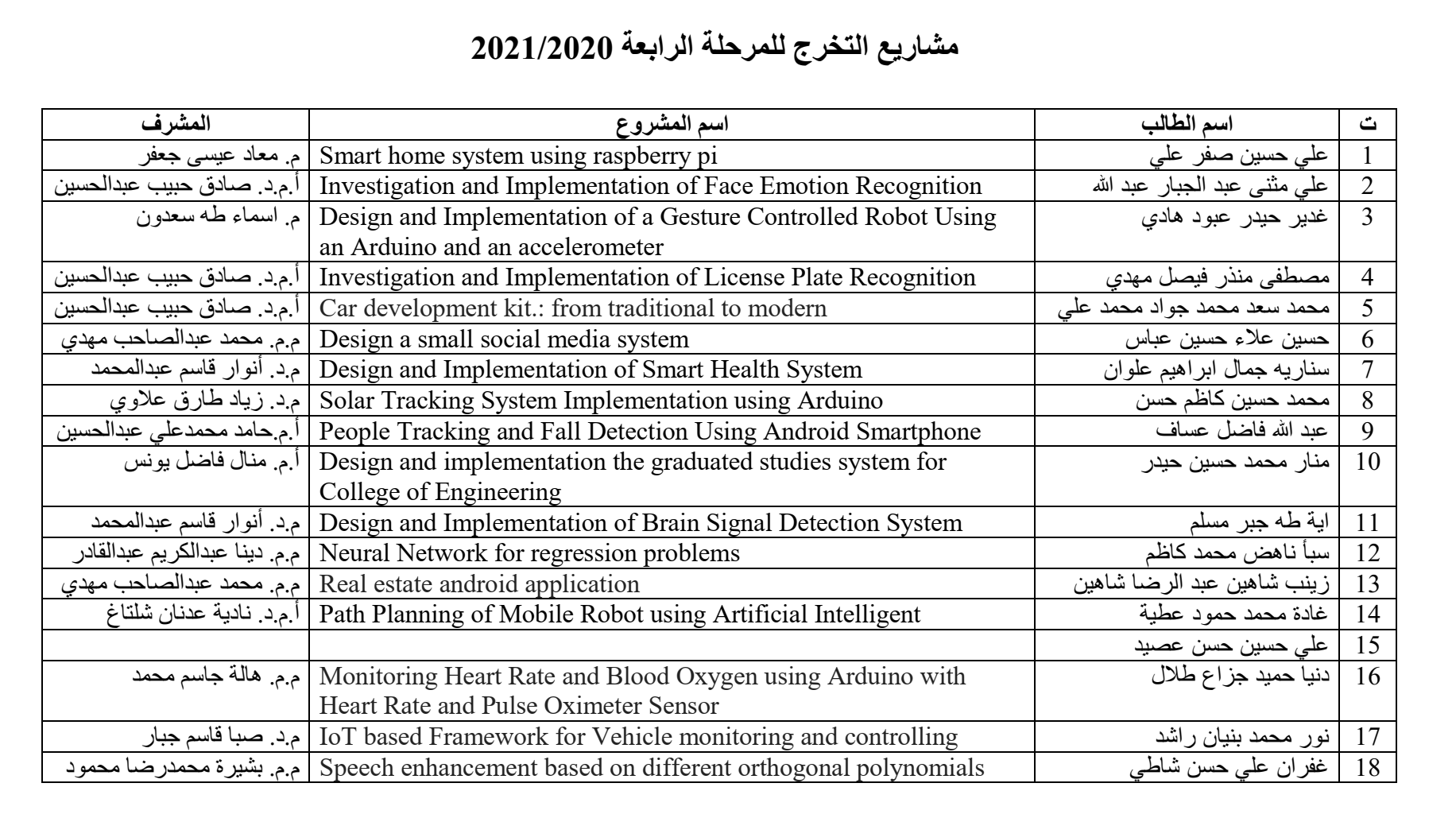 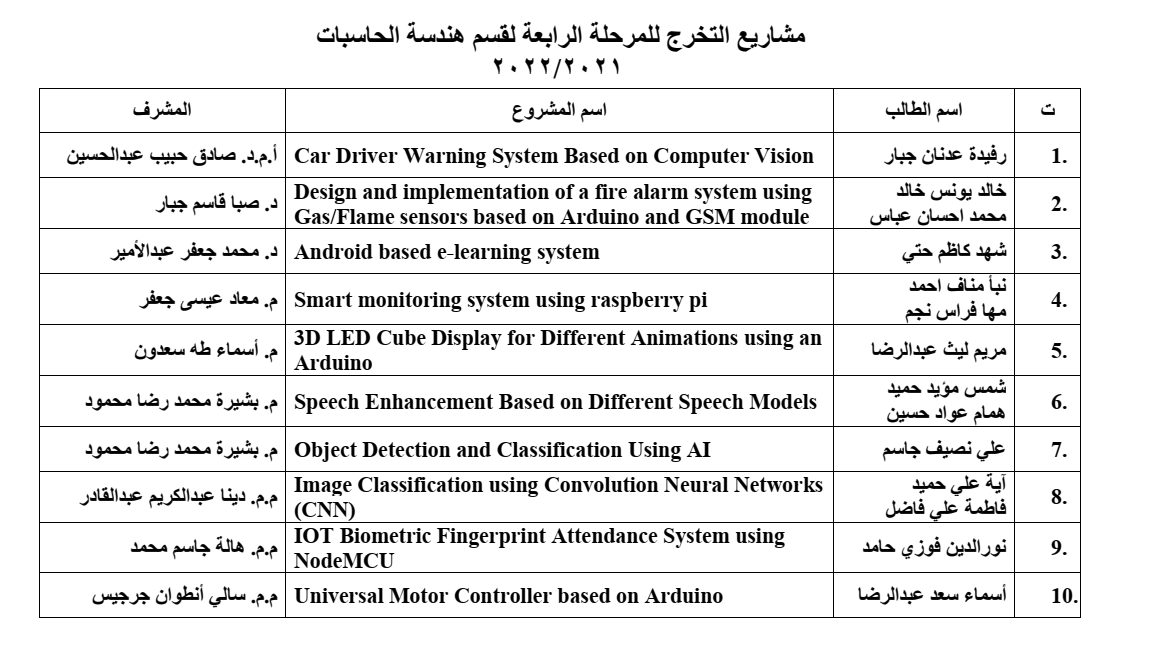 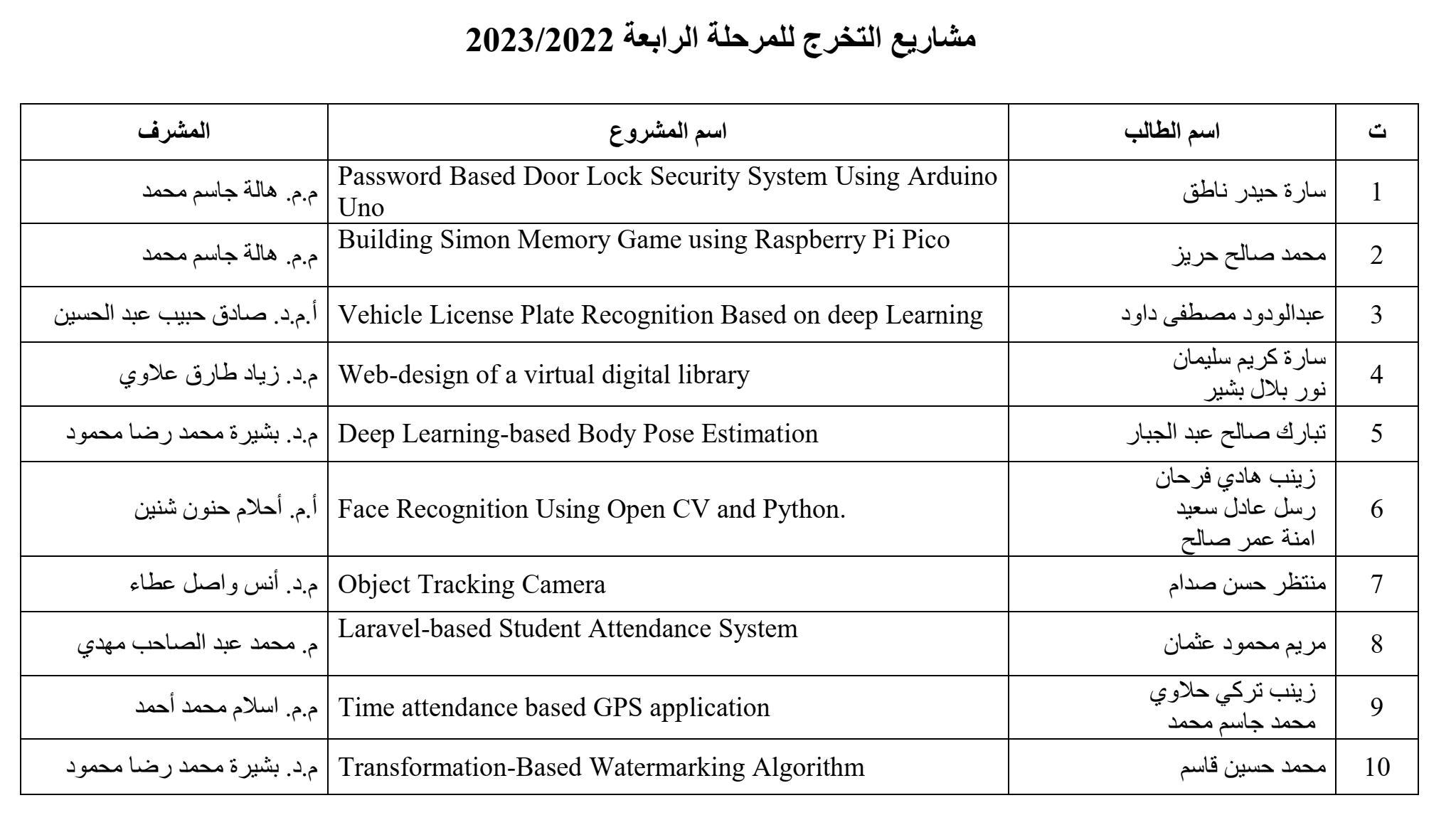 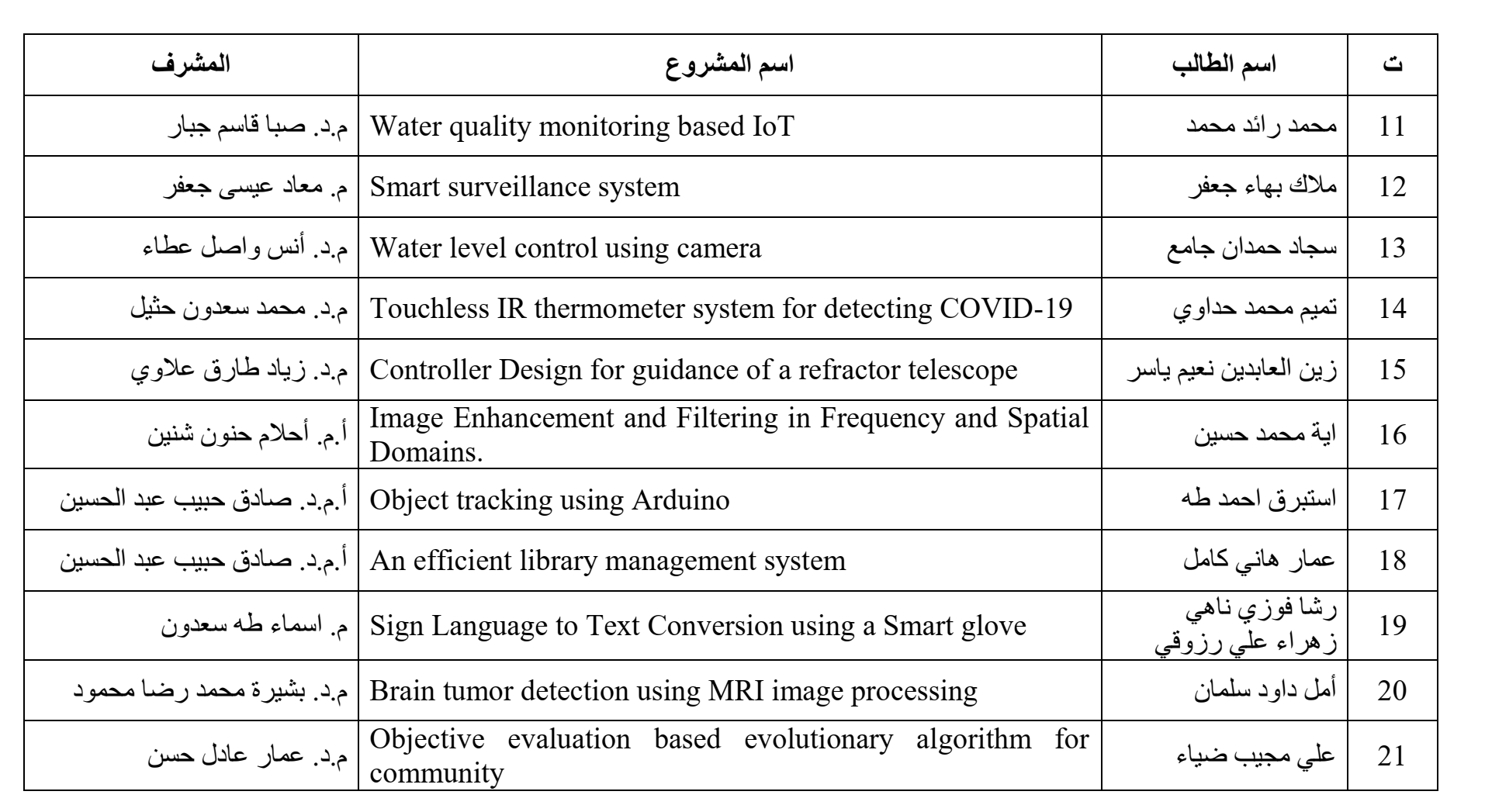 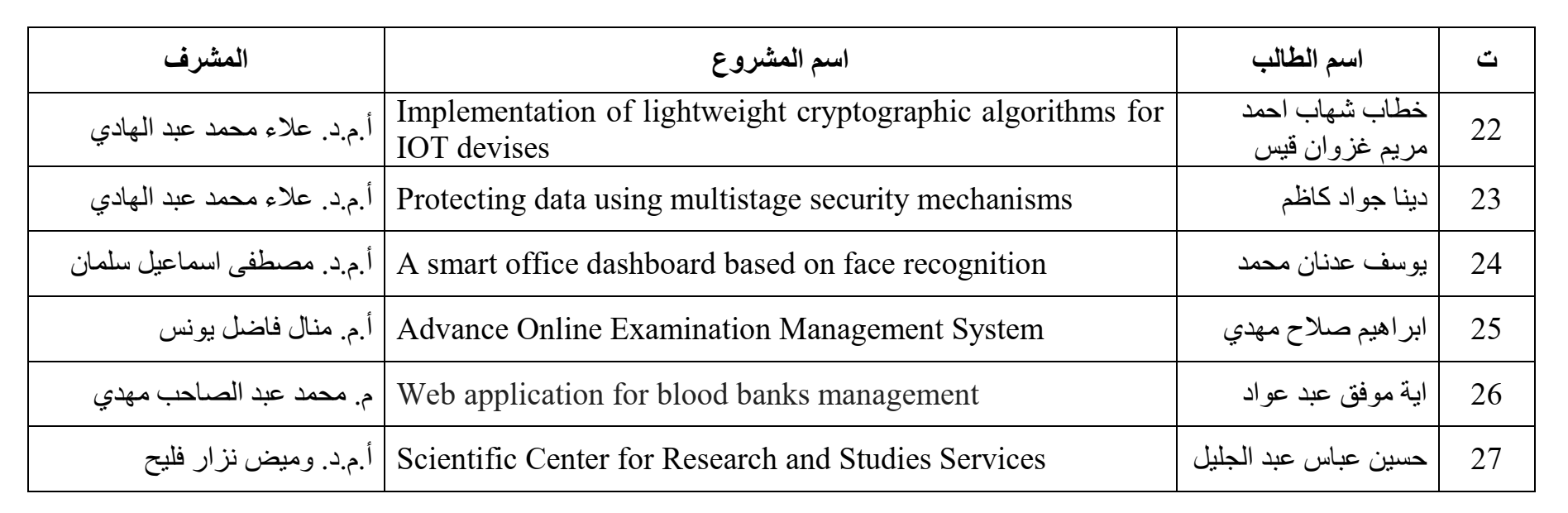 